9th International Conference on Steel and Aluminium Structures (ICSAS19)3 -5 July 2019Bradford, EnglandExpression of Interest Form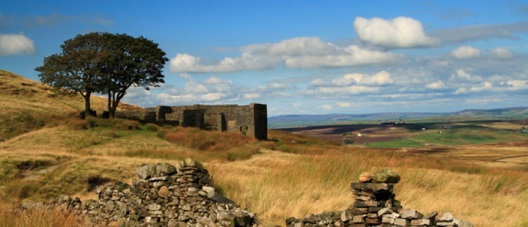 Please email this form to ICSAS19@bradford.ac.ukName OrganisationEmailIf you would like to present a paper, please state  your draft presentation title